Name: _______________________________________		November 6, 2017 Teacher: _____________________________________		Math 8 Writing linear equations given their graph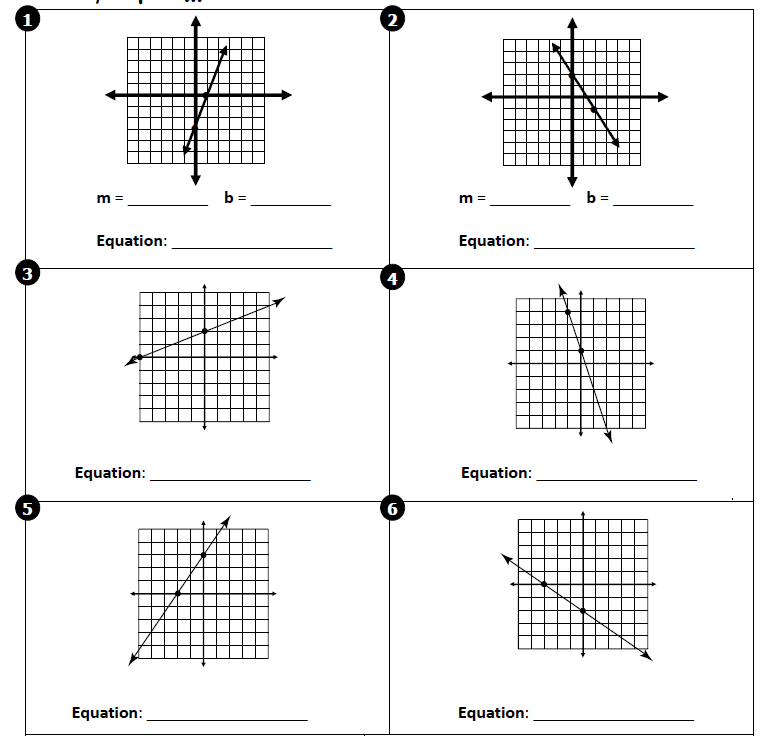 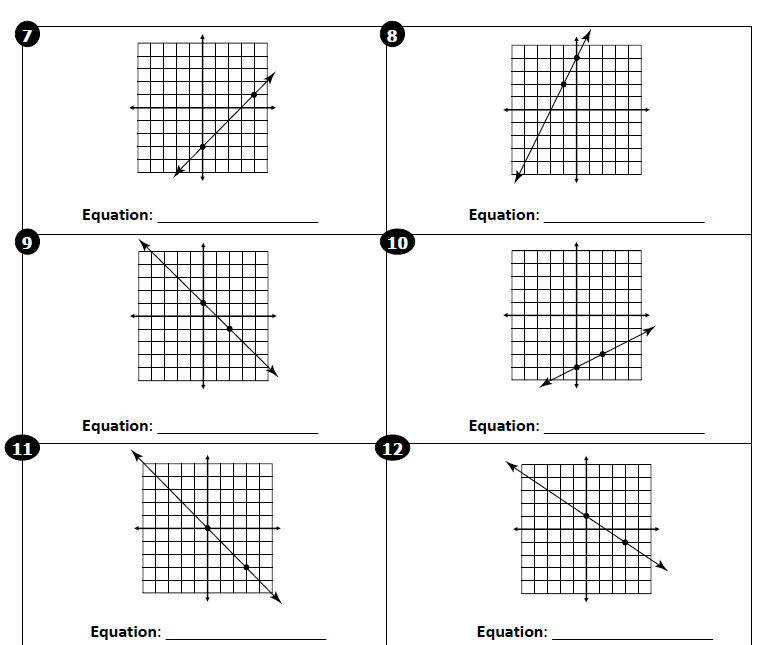 